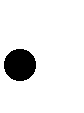 From: Des Jarlais, D. C., Lyles, C., Crepaz, N., & the Trend Group (2004). Improving the reporting quality of nonrandomized evaluations of behavioral and public health interventions: The TREND statement. American Journal of Public Health, 94, 361-366. For more information, visit: http://www.cdc.gov/trendstatement/Paper Section/TopicItem NoDescriptorReported?Reported?Paper Section/TopicItem NoDescriptor√Pg #Title and AbstractTitle and AbstractTitle and AbstractTitle and AbstractTitle and AbstractTitle and Abstract1   Information on how unit were allocated to interventions√2Title and Abstract1   Structured abstract recommended√2Title and Abstract1   Information on target population or study sample√2IntroductionIntroductionIntroductionIntroductionIntroductionBackground2   Scientific background and explanation of rationale√4-5Background2   Theories used in designing behavioral interventions√5MethodsMethodsMethodsMethodsMethodsParticipants3   Eligibility criteria for participants, including criteria at different levels in recruitment/sampling plan (e.g., cities, clinics, subjects)√6Participants3Method of recruitment (e.g., referral, self-selection), including the sampling method if a systematic sampling plan was implemented√6Participants3Recruitment setting√6Participants3Settings and locations where the data were collected√6Interventions4   Details of the interventions intended for each study condition and how and when they were actually administered, specifically including:√6-8Interventions4o	Content: what was given?√7-8Interventions4o	Delivery method: how was the content given?√7-8Interventions4o	Unit of delivery: how were the subjects grouped during delivery?√7-8Interventions4o	Deliverer: who delivered the intervention?√7-8Interventions4o	Setting: where was the intervention delivered?√6Interventions4o	Exposure quantity and duration: how many sessions or episodes or events were intended to be delivered? How long were theyintended to last?√7-8Interventions4o	Time span: how long was it intended to take to deliver theintervention to each unit?√8Interventions4o	Activities to increase compliance or adherence (e.g., incentives)Objectives5   Specific objectives and hypotheses√3, 5Outcomes6   Clearly defined primary and secondary outcome measures√5Outcomes6   Methods used to collect data and any methods used to enhance the quality of measurements√8-9Outcomes6   Information on validated instruments such as psychometric and biometric propertiesSample Size7How sample size was determined and, when applicable, explanation of any interim analyses and stopping rules√6Assignment Method8Unit of assignment (the unit being assigned to study condition, e.g., individual, group, community)√6Assignment Method8Method used to assign units to study conditions, including details of any restriction (e.g., blocking, stratification, minimization)√6Assignment Method8Inclusion of aspects employed to help minimize potential bias induced due to non-randomization (e.g., matching)Blinding (masking)9   Whether or not participants, those administering the interventions, and those assessing the outcomes were blinded to study condition assignment; if so, statement regarding how the blinding was accomplished and how it was assessed.Unit of Analysis10   Description of the smallest unit that is being analyzed to assess intervention effects (e.g., individual, group, or community)Unit of Analysis10   If the unit of analysis differs from the unit of assignment, the analytical method used to account for this (e.g., adjusting the standard error estimates by the design effect or using multilevel analysis)Statistical Methods11   Statistical methods used to compare study groups for primary methods outcome(s), including complex methods of correlated data√8-9Statistical Methods11   Statistical methods used for additional analyses, such as a subgroup analyses and adjusted analysis√9Statistical Methods11Methods for imputing missing data, if usedStatistical Methods11Statistical software or programs used√9ResultsResultsResultsResultsResultsParticipant flow12Flow of participants through each stage of the study: enrollment, assignment, allocation, and intervention exposure, follow-up, analysis (a diagram is strongly recommended)√6Participant flow12o	Enrollment: the numbers of participants screened for eligibility, found to be eligible or not eligible, declined to be enrolled, andenrolled in the study√6Participant flow12o	Assignment: the numbers of participants assigned to a studycondition√6Participant flow12o	Allocation and intervention exposure: the number of participants assigned to each study condition and the number of participantswho received each intervention√6Participant flow12o	Follow-up: the number of participants who completed the follow- up or did not complete the follow-up (i.e., lost to follow-up), bystudy condition√6Participant flow12o	Analysis: the number of participants included in or excluded fromthe main analysis, by study condition√6Participant flow12   Description of protocol deviations from study as planned, along with reasonsRecruitment13Dates defining the periods of recruitment and follow-up√6Baseline Data14Baseline demographic and clinical characteristics of participants in each study condition√10-13Baseline Data14Baseline characteristics for each study condition relevant to specific disease prevention research√10-13Baseline Data14Baseline comparisons of those lost to follow-up and those retained, overall and by study conditionBaseline Data14Comparison between study population at baseline and target population of interest√10-13Baseline equivalence15   Data on study group equivalence at baseline and statistical methods used to control for baseline differences√9, 10-13Numbers analyzed16   Number of participants (denominator) included in each analysis for each study condition, particularly when the denominators change for differentoutcomes; statement of the results in absolute numbers when feasible√6, 10-13Numbers analyzed16   Indication of whether the analysis strategy was “intention to treat” or, if not, description of how non-compliers were treated in the analysesOutcomes and estimation17   For each primary and secondary outcome, a summary of results for each estimation study condition, and the estimated effect size and a confidence interval to indicate the precision√10-14Outcomes and estimation17   Inclusion of null and negative findings√10-14Outcomes and estimation17Inclusion of results from testing pre-specified causal pathways through which the intervention was intended to operate, if anyAncillaryanalyses18   Summary of other analyses performed, including subgroup or restricted analyses, indicating which are pre-specified or exploratory√12-13Adverse events19   Summary of all important adverse events or unintended effects in each study condition (including summary measures, effect size estimates, andconfidence intervals)DISCUSSIONDISCUSSIONDISCUSSIONDISCUSSIONDISCUSSIONInterpretation20   Interpretation of the results, taking into account study hypotheses, sources of potential bias, imprecision of measures, multiplicative analyses,and other limitations or weaknesses of the study√14-17Interpretation20Discussion of results taking into account the mechanism by which the intervention was intended to work (causal pathways) or alternative mechanisms or explanations√14-17Interpretation20Discussion of the success of and barriers to implementing the intervention, fidelity of implementation√15-16Interpretation20Discussion of research, programmatic, or policy implications√14-17Generalizability21   Generalizability (external validity) of the trial findings, taking into account the study population, the characteristics of the intervention, length of follow-up, incentives, compliance rates, specific sites/settings involved inthe study, and other contextual issues√17OverallEvidence22   General interpretation of the results in the context of current evidence and current theory√18